Åpent møte om settefisk 24. mars 2015NJFF BUSKERUD INVITERER TIL ÅPENT MØTE I FYLKESLAGETS LOKALER PÅ FOSS GÅRD 24. MARS KL 18-21.30 Det legges ned mange tusen dugnadstimer for å skape gode fiskevann men effekten av fiskeutsettinger i ørretvann som det er et relativt høyt fisketrykk på finnes det lite kunnskap om.  Hva vet vi om overlevelsen til utsatt fisk, om de er konkurrenter til stedegen fisk i gyteområdene, hvilket tidspunkt det er lønnsomt å sette ut fisk, hvor mye fangst pr innsats fiskeren bruker?ProgramØrretutsettinger og genetikk
Norsk institutt for naturforskning, Morten KraabølLovverk, fremtidens regler, EU-direktiv, manipulering og selektering av fisk
Ruben Pettersen NJFF Akershus«Forandre kartet eller terrenget?» Om settefisk, etikk og naturmanipulering Lars NilssenNJFFs syn på utsetting av fisk for fiskerens del
Øyvind FjeldsethDISKUSJON

Kaffepause underveis. Møt opp!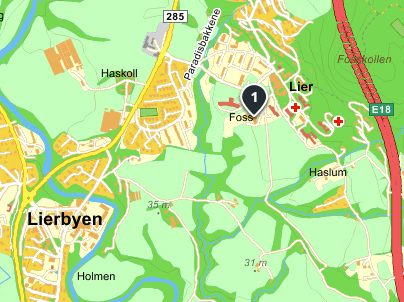 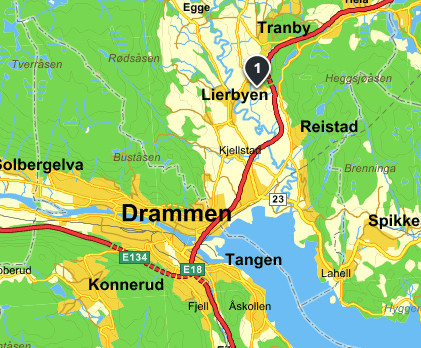 